Инвестиционная площадка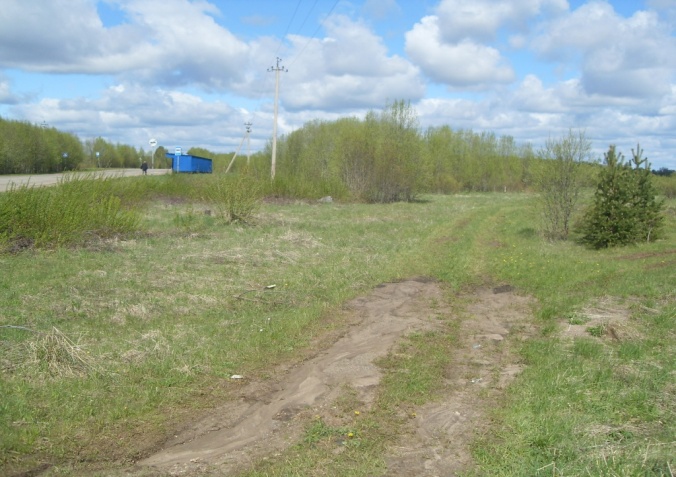 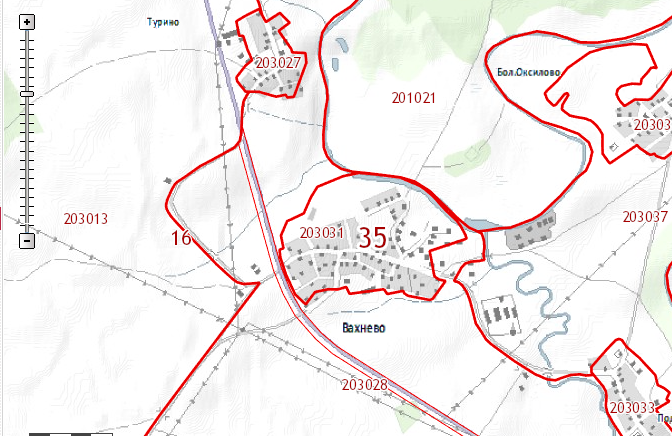 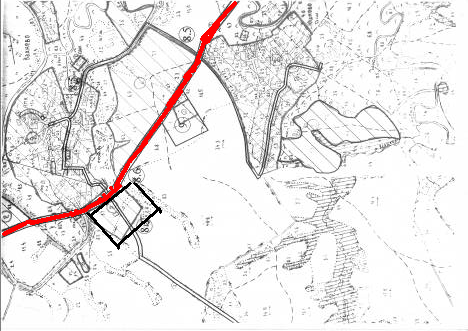 Контактное лицоБревнова Надежда Васильевна,  должность: председатель Комитета по управлению муниципальным имуществомТелефонтелефон /факс : (81754) 2-13-13E-mailnikadmin@vologda.ruВыберите тип объектаИнвестиционная площадкаМестоположение инвестиционной площадкиВологодская область, Никольский район, сельское поселение Никольское, д. ВахневоПлощадь инвестиционной площадки2400 (кв. м.)Кадастровая принадлежность земельных участков под инвестиционной площадкой с указанием правового статуса и собственника участка, вида права, срока праваКадастровый номер: 35:16:0203031:44 Собственник земельного участка: Администрация Никольского муниципального района   Вид права: муниципальная Срок права: бессрочное Категория земель: Земли промышленностиНаличие объектов инженерной и транспортной инфраструктур (газоснабжение, электроснабжение, автомобильная дорога, водоснабжение и водоотведение) с указанием точек подключения и наличия свободных мощностейУсловия предоставления инвестиционной площадки инвесторуарендаСанитарно-защитная зона прилегающих предприятий и организаций, жилых массивов и прочих объектов, расположенных в радиусе 1 км от границ инвестиционной площадки400 м. пилорама, 200 м. жилая застройкаЦелевое (приоритетное) назначение земельного участкаРазмещение  объектов  придорожного сервисаРасположенные в радиусе 50 км населенные пункты численностью населения не менее 300 человек с указанием количества проживающего населения, в том числе экономически активногог. Никольск -8,0 тыс. чел.,  дер. Мелентьево 0,7 тыс. челУдаленность от административного центра муниципального образования, на территории которого расположена инвестиционная площадка, и от г. ВологдыУдаленность от административного центра: 34 км. Удаленность от г Вологды: 429  км.Контактные данные инвестиционного уполномоченногоКорепина Валентина Сергеевна – заведующая отделом экономического анализа и стратегического планирования управления народно-хозяйственного комплекса администрации Никольского муниципального района, инвестиционный уполномоченный, тел: (81754)2-15-60, e-mail: nik.econom@ mail.ru    Широта 59°20′11.09″N (59.336415)Долгота45°36′21.77″E (45.606047)Существует возможность загрузки фотографийСуществует возможность загрузки фотографий